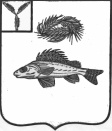 СОВЕТМУНИЦИПАЛЬНОГО ОБРАЗОВАНИЯ  ГОРОД ЕРШОВ
ЕРШОВСКОГО МУНИЦИПАЛЬНОГО РАЙОНАСАРАТОВСКОЙ ОБЛАСТИРЕШЕНИЕ(четвертого созыва) от        октября 2021 года №  О     внесении     изменений  в  решение     Совета  муниципальногообразования      город  Ершов Ершовского муниципального  района Саратовской    области    от 28 сентября    2016  года  № 43-255 «Обутверждении  Положения о бюджетном процессе в муниципальном образовании город Ершов»     В соответствии с Федеральным законом от 01.07.2021 года № 251-ФЗ «О внесении изменений в Бюджетный кодекс РФ» и Уставом муниципального образования город Ершов Ершовского муниципального района Саратовской области Совет РЕШИЛ:     1. Внести в Приложение к  решению Совета муниципального образования город Ершов от 28 сентября 2016 года № 43-255 «Об утверждении Положения о бюджетном процессе в муниципальном образовании город Ершов» следующие изменения:       1.1. в пункте 1 статьи 2:       - абзац 3 «перечень главных администраторов доходов местного бюджета» и абзац 15 «перечень главных администраторов источников финансирования  дефицита местного бюджета» - исключить;        1.2. статью 7:-дополнить пунктами 1.1. и 1.2. следующего содержания:  «1.1. Перечень главных администраторов доходов местного бюджета утверждается администрацией Ершовского муниципального района в соответствии с общими требованиями, установленными Правительством Российской Федерации.       Перечень главных администраторов доходов бюджета должен содержать наименования органов (организаций), осуществляющих бюджетные полномочия главных администраторов доходов бюджета, и закрепляемые за ними виды (подвиды) доходов бюджета.      1.2.Перечень главных администраторов источников финансирования дефицита местного бюджета утверждается администрацией Ершовского мунциипального района в соответствии с общими требованиями, установленными Правительством Российской Федерации.Перечень главных администраторов  источников финансирования дефицита бюджета должен содержать наименования органов (организаций), осуществляющих бюджетные полномочия главных администраторов источников финансирования дефицита бюджета, и закрепляемые за ними источники финансирования дефицита бюджета.".     2. Настоящее решение вступает в силу со дня его официального  опубликования. Глава муниципального образования                                                  А.А. Тихов